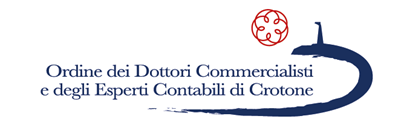 martedì 20 Novembre 2019  ore 15.00 – 18.00Sede ODCEC - CROTONEPROGRAMMA:Saluti:Luigi Domenico ARCURIPresidente Ordine dei Dottori Commercialisti ed Esperti Contabili di CROTONERelatore:Dott. Francesco MURACAConsigliere Nazionale – Area Deontologia, compensi ed onorari professionaliIl RISPETTO PRETENDE RISPETTODAL MANDATO ALL’EQUO COMPENSOPASSANDO PER LA DEONTOLOGIA E SANZIONI